2029 Calendar2029 Calendar2029 Calendar2029 Calendar2029 Calendar2029 Calendar2029 Calendar2029 Calendar2029 Calendar2029 Calendar2029 Calendar2029 Calendar2029 Calendar2029 Calendar2029 Calendar2029 Calendar2029 Calendar2029 Calendar2029 Calendar2029 Calendar2029 Calendar2029 Calendar2029 Calendar2029 Calendar2029 CalendarEthiopiaEthiopiaJanuaryJanuaryJanuaryJanuaryJanuaryJanuaryJanuaryFebruaryFebruaryFebruaryFebruaryFebruaryFebruaryFebruaryFebruaryMarchMarchMarchMarchMarchMarchMarch2029 Holidays for EthiopiaSuMoTuWeThFrSaSuMoTuWeThFrSaSuSuMoTuWeThFrSaJan 6	Christmas DayJan 16	First day of RamadanJan 19	EpiphanyFeb 14	End of Ramadan (Eid al-Fitr)Mar 2	Victory at Adwa DayMar 28	Day of LamentApr 6	Good FridayApr 8	Easter SundayApr 24	Feast of the Sacrifice (Eid al-Adha)May 28	Derg Downfall DayJul 24	Birthday of Muhammad (Mawlid)Sep 11	New Year’s DaySep 27	Finding of the True Cross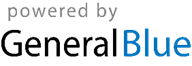 123456123123Jan 6	Christmas DayJan 16	First day of RamadanJan 19	EpiphanyFeb 14	End of Ramadan (Eid al-Fitr)Mar 2	Victory at Adwa DayMar 28	Day of LamentApr 6	Good FridayApr 8	Easter SundayApr 24	Feast of the Sacrifice (Eid al-Adha)May 28	Derg Downfall DayJul 24	Birthday of Muhammad (Mawlid)Sep 11	New Year’s DaySep 27	Finding of the True Cross7891011121345678910445678910Jan 6	Christmas DayJan 16	First day of RamadanJan 19	EpiphanyFeb 14	End of Ramadan (Eid al-Fitr)Mar 2	Victory at Adwa DayMar 28	Day of LamentApr 6	Good FridayApr 8	Easter SundayApr 24	Feast of the Sacrifice (Eid al-Adha)May 28	Derg Downfall DayJul 24	Birthday of Muhammad (Mawlid)Sep 11	New Year’s DaySep 27	Finding of the True Cross14151617181920111213141516171111121314151617Jan 6	Christmas DayJan 16	First day of RamadanJan 19	EpiphanyFeb 14	End of Ramadan (Eid al-Fitr)Mar 2	Victory at Adwa DayMar 28	Day of LamentApr 6	Good FridayApr 8	Easter SundayApr 24	Feast of the Sacrifice (Eid al-Adha)May 28	Derg Downfall DayJul 24	Birthday of Muhammad (Mawlid)Sep 11	New Year’s DaySep 27	Finding of the True Cross21222324252627181920212223241818192021222324Jan 6	Christmas DayJan 16	First day of RamadanJan 19	EpiphanyFeb 14	End of Ramadan (Eid al-Fitr)Mar 2	Victory at Adwa DayMar 28	Day of LamentApr 6	Good FridayApr 8	Easter SundayApr 24	Feast of the Sacrifice (Eid al-Adha)May 28	Derg Downfall DayJul 24	Birthday of Muhammad (Mawlid)Sep 11	New Year’s DaySep 27	Finding of the True Cross28293031252627282525262728293031Jan 6	Christmas DayJan 16	First day of RamadanJan 19	EpiphanyFeb 14	End of Ramadan (Eid al-Fitr)Mar 2	Victory at Adwa DayMar 28	Day of LamentApr 6	Good FridayApr 8	Easter SundayApr 24	Feast of the Sacrifice (Eid al-Adha)May 28	Derg Downfall DayJul 24	Birthday of Muhammad (Mawlid)Sep 11	New Year’s DaySep 27	Finding of the True CrossJan 6	Christmas DayJan 16	First day of RamadanJan 19	EpiphanyFeb 14	End of Ramadan (Eid al-Fitr)Mar 2	Victory at Adwa DayMar 28	Day of LamentApr 6	Good FridayApr 8	Easter SundayApr 24	Feast of the Sacrifice (Eid al-Adha)May 28	Derg Downfall DayJul 24	Birthday of Muhammad (Mawlid)Sep 11	New Year’s DaySep 27	Finding of the True CrossAprilAprilAprilAprilAprilAprilAprilMayMayMayMayMayMayMayMayJuneJuneJuneJuneJuneJuneJuneJan 6	Christmas DayJan 16	First day of RamadanJan 19	EpiphanyFeb 14	End of Ramadan (Eid al-Fitr)Mar 2	Victory at Adwa DayMar 28	Day of LamentApr 6	Good FridayApr 8	Easter SundayApr 24	Feast of the Sacrifice (Eid al-Adha)May 28	Derg Downfall DayJul 24	Birthday of Muhammad (Mawlid)Sep 11	New Year’s DaySep 27	Finding of the True CrossSuMoTuWeThFrSaSuMoTuWeThFrSaSuSuMoTuWeThFrSaJan 6	Christmas DayJan 16	First day of RamadanJan 19	EpiphanyFeb 14	End of Ramadan (Eid al-Fitr)Mar 2	Victory at Adwa DayMar 28	Day of LamentApr 6	Good FridayApr 8	Easter SundayApr 24	Feast of the Sacrifice (Eid al-Adha)May 28	Derg Downfall DayJul 24	Birthday of Muhammad (Mawlid)Sep 11	New Year’s DaySep 27	Finding of the True Cross12345671234512Jan 6	Christmas DayJan 16	First day of RamadanJan 19	EpiphanyFeb 14	End of Ramadan (Eid al-Fitr)Mar 2	Victory at Adwa DayMar 28	Day of LamentApr 6	Good FridayApr 8	Easter SundayApr 24	Feast of the Sacrifice (Eid al-Adha)May 28	Derg Downfall DayJul 24	Birthday of Muhammad (Mawlid)Sep 11	New Year’s DaySep 27	Finding of the True Cross891011121314678910111233456789Jan 6	Christmas DayJan 16	First day of RamadanJan 19	EpiphanyFeb 14	End of Ramadan (Eid al-Fitr)Mar 2	Victory at Adwa DayMar 28	Day of LamentApr 6	Good FridayApr 8	Easter SundayApr 24	Feast of the Sacrifice (Eid al-Adha)May 28	Derg Downfall DayJul 24	Birthday of Muhammad (Mawlid)Sep 11	New Year’s DaySep 27	Finding of the True Cross15161718192021131415161718191010111213141516Jan 6	Christmas DayJan 16	First day of RamadanJan 19	EpiphanyFeb 14	End of Ramadan (Eid al-Fitr)Mar 2	Victory at Adwa DayMar 28	Day of LamentApr 6	Good FridayApr 8	Easter SundayApr 24	Feast of the Sacrifice (Eid al-Adha)May 28	Derg Downfall DayJul 24	Birthday of Muhammad (Mawlid)Sep 11	New Year’s DaySep 27	Finding of the True Cross22232425262728202122232425261717181920212223Jan 6	Christmas DayJan 16	First day of RamadanJan 19	EpiphanyFeb 14	End of Ramadan (Eid al-Fitr)Mar 2	Victory at Adwa DayMar 28	Day of LamentApr 6	Good FridayApr 8	Easter SundayApr 24	Feast of the Sacrifice (Eid al-Adha)May 28	Derg Downfall DayJul 24	Birthday of Muhammad (Mawlid)Sep 11	New Year’s DaySep 27	Finding of the True Cross293027282930312424252627282930Jan 6	Christmas DayJan 16	First day of RamadanJan 19	EpiphanyFeb 14	End of Ramadan (Eid al-Fitr)Mar 2	Victory at Adwa DayMar 28	Day of LamentApr 6	Good FridayApr 8	Easter SundayApr 24	Feast of the Sacrifice (Eid al-Adha)May 28	Derg Downfall DayJul 24	Birthday of Muhammad (Mawlid)Sep 11	New Year’s DaySep 27	Finding of the True CrossJan 6	Christmas DayJan 16	First day of RamadanJan 19	EpiphanyFeb 14	End of Ramadan (Eid al-Fitr)Mar 2	Victory at Adwa DayMar 28	Day of LamentApr 6	Good FridayApr 8	Easter SundayApr 24	Feast of the Sacrifice (Eid al-Adha)May 28	Derg Downfall DayJul 24	Birthday of Muhammad (Mawlid)Sep 11	New Year’s DaySep 27	Finding of the True CrossJulyJulyJulyJulyJulyJulyJulyAugustAugustAugustAugustAugustAugustAugustAugustSeptemberSeptemberSeptemberSeptemberSeptemberSeptemberSeptemberJan 6	Christmas DayJan 16	First day of RamadanJan 19	EpiphanyFeb 14	End of Ramadan (Eid al-Fitr)Mar 2	Victory at Adwa DayMar 28	Day of LamentApr 6	Good FridayApr 8	Easter SundayApr 24	Feast of the Sacrifice (Eid al-Adha)May 28	Derg Downfall DayJul 24	Birthday of Muhammad (Mawlid)Sep 11	New Year’s DaySep 27	Finding of the True CrossSuMoTuWeThFrSaSuMoTuWeThFrSaSuSuMoTuWeThFrSaJan 6	Christmas DayJan 16	First day of RamadanJan 19	EpiphanyFeb 14	End of Ramadan (Eid al-Fitr)Mar 2	Victory at Adwa DayMar 28	Day of LamentApr 6	Good FridayApr 8	Easter SundayApr 24	Feast of the Sacrifice (Eid al-Adha)May 28	Derg Downfall DayJul 24	Birthday of Muhammad (Mawlid)Sep 11	New Year’s DaySep 27	Finding of the True Cross123456712341Jan 6	Christmas DayJan 16	First day of RamadanJan 19	EpiphanyFeb 14	End of Ramadan (Eid al-Fitr)Mar 2	Victory at Adwa DayMar 28	Day of LamentApr 6	Good FridayApr 8	Easter SundayApr 24	Feast of the Sacrifice (Eid al-Adha)May 28	Derg Downfall DayJul 24	Birthday of Muhammad (Mawlid)Sep 11	New Year’s DaySep 27	Finding of the True Cross89101112131456789101122345678Jan 6	Christmas DayJan 16	First day of RamadanJan 19	EpiphanyFeb 14	End of Ramadan (Eid al-Fitr)Mar 2	Victory at Adwa DayMar 28	Day of LamentApr 6	Good FridayApr 8	Easter SundayApr 24	Feast of the Sacrifice (Eid al-Adha)May 28	Derg Downfall DayJul 24	Birthday of Muhammad (Mawlid)Sep 11	New Year’s DaySep 27	Finding of the True Cross151617181920211213141516171899101112131415Jan 6	Christmas DayJan 16	First day of RamadanJan 19	EpiphanyFeb 14	End of Ramadan (Eid al-Fitr)Mar 2	Victory at Adwa DayMar 28	Day of LamentApr 6	Good FridayApr 8	Easter SundayApr 24	Feast of the Sacrifice (Eid al-Adha)May 28	Derg Downfall DayJul 24	Birthday of Muhammad (Mawlid)Sep 11	New Year’s DaySep 27	Finding of the True Cross22232425262728192021222324251616171819202122Jan 6	Christmas DayJan 16	First day of RamadanJan 19	EpiphanyFeb 14	End of Ramadan (Eid al-Fitr)Mar 2	Victory at Adwa DayMar 28	Day of LamentApr 6	Good FridayApr 8	Easter SundayApr 24	Feast of the Sacrifice (Eid al-Adha)May 28	Derg Downfall DayJul 24	Birthday of Muhammad (Mawlid)Sep 11	New Year’s DaySep 27	Finding of the True Cross2930312627282930312323242526272829Jan 6	Christmas DayJan 16	First day of RamadanJan 19	EpiphanyFeb 14	End of Ramadan (Eid al-Fitr)Mar 2	Victory at Adwa DayMar 28	Day of LamentApr 6	Good FridayApr 8	Easter SundayApr 24	Feast of the Sacrifice (Eid al-Adha)May 28	Derg Downfall DayJul 24	Birthday of Muhammad (Mawlid)Sep 11	New Year’s DaySep 27	Finding of the True Cross3030Jan 6	Christmas DayJan 16	First day of RamadanJan 19	EpiphanyFeb 14	End of Ramadan (Eid al-Fitr)Mar 2	Victory at Adwa DayMar 28	Day of LamentApr 6	Good FridayApr 8	Easter SundayApr 24	Feast of the Sacrifice (Eid al-Adha)May 28	Derg Downfall DayJul 24	Birthday of Muhammad (Mawlid)Sep 11	New Year’s DaySep 27	Finding of the True CrossOctoberOctoberOctoberOctoberOctoberOctoberOctoberNovemberNovemberNovemberNovemberNovemberNovemberNovemberDecemberDecemberDecemberDecemberDecemberDecemberDecemberDecemberJan 6	Christmas DayJan 16	First day of RamadanJan 19	EpiphanyFeb 14	End of Ramadan (Eid al-Fitr)Mar 2	Victory at Adwa DayMar 28	Day of LamentApr 6	Good FridayApr 8	Easter SundayApr 24	Feast of the Sacrifice (Eid al-Adha)May 28	Derg Downfall DayJul 24	Birthday of Muhammad (Mawlid)Sep 11	New Year’s DaySep 27	Finding of the True CrossSuMoTuWeThFrSaSuMoTuWeThFrSaSuSuMoTuWeThFrSaJan 6	Christmas DayJan 16	First day of RamadanJan 19	EpiphanyFeb 14	End of Ramadan (Eid al-Fitr)Mar 2	Victory at Adwa DayMar 28	Day of LamentApr 6	Good FridayApr 8	Easter SundayApr 24	Feast of the Sacrifice (Eid al-Adha)May 28	Derg Downfall DayJul 24	Birthday of Muhammad (Mawlid)Sep 11	New Year’s DaySep 27	Finding of the True Cross1234561231Jan 6	Christmas DayJan 16	First day of RamadanJan 19	EpiphanyFeb 14	End of Ramadan (Eid al-Fitr)Mar 2	Victory at Adwa DayMar 28	Day of LamentApr 6	Good FridayApr 8	Easter SundayApr 24	Feast of the Sacrifice (Eid al-Adha)May 28	Derg Downfall DayJul 24	Birthday of Muhammad (Mawlid)Sep 11	New Year’s DaySep 27	Finding of the True Cross789101112134567891022345678Jan 6	Christmas DayJan 16	First day of RamadanJan 19	EpiphanyFeb 14	End of Ramadan (Eid al-Fitr)Mar 2	Victory at Adwa DayMar 28	Day of LamentApr 6	Good FridayApr 8	Easter SundayApr 24	Feast of the Sacrifice (Eid al-Adha)May 28	Derg Downfall DayJul 24	Birthday of Muhammad (Mawlid)Sep 11	New Year’s DaySep 27	Finding of the True Cross141516171819201112131415161799101112131415Jan 6	Christmas DayJan 16	First day of RamadanJan 19	EpiphanyFeb 14	End of Ramadan (Eid al-Fitr)Mar 2	Victory at Adwa DayMar 28	Day of LamentApr 6	Good FridayApr 8	Easter SundayApr 24	Feast of the Sacrifice (Eid al-Adha)May 28	Derg Downfall DayJul 24	Birthday of Muhammad (Mawlid)Sep 11	New Year’s DaySep 27	Finding of the True Cross21222324252627181920212223241616171819202122Jan 6	Christmas DayJan 16	First day of RamadanJan 19	EpiphanyFeb 14	End of Ramadan (Eid al-Fitr)Mar 2	Victory at Adwa DayMar 28	Day of LamentApr 6	Good FridayApr 8	Easter SundayApr 24	Feast of the Sacrifice (Eid al-Adha)May 28	Derg Downfall DayJul 24	Birthday of Muhammad (Mawlid)Sep 11	New Year’s DaySep 27	Finding of the True Cross282930312526272829302323242526272829Jan 6	Christmas DayJan 16	First day of RamadanJan 19	EpiphanyFeb 14	End of Ramadan (Eid al-Fitr)Mar 2	Victory at Adwa DayMar 28	Day of LamentApr 6	Good FridayApr 8	Easter SundayApr 24	Feast of the Sacrifice (Eid al-Adha)May 28	Derg Downfall DayJul 24	Birthday of Muhammad (Mawlid)Sep 11	New Year’s DaySep 27	Finding of the True Cross303031Jan 6	Christmas DayJan 16	First day of RamadanJan 19	EpiphanyFeb 14	End of Ramadan (Eid al-Fitr)Mar 2	Victory at Adwa DayMar 28	Day of LamentApr 6	Good FridayApr 8	Easter SundayApr 24	Feast of the Sacrifice (Eid al-Adha)May 28	Derg Downfall DayJul 24	Birthday of Muhammad (Mawlid)Sep 11	New Year’s DaySep 27	Finding of the True Cross